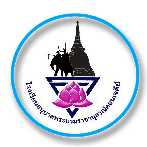 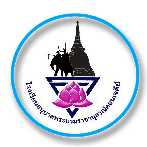 วัน/เดือน/ปีเวลาเรียนวิชาบันทึกการจัดกิจกรรมการเรียนรู้ลงชื่อครูผู้สอนจันทร์4 ม.ค. 6408.30-09.30 น.เช็คชื่อ/โฮมรูมใช้โปรแกรม zoom ไลฟ์สด   ทักทายนักเรียนจันทร์4 ม.ค. 6409.30-11.30 น.คณิตศาสตร์ใช้โปรแกรม zoom ไลฟ์สด   ในการสอนเรื่อง บวก ลบจันทร์4 ม.ค. 6412.30-15.00 น.ภาษาไทยใช้โปรแกรม google meet ไลฟ์สด   ในการสอนเรื่อง คำควบกล้ำจันทร์4 ม.ค. 6415.00-15.30 น.สรุปการเรียนรู้ใช้โปรแกรม facebook ไลฟ์สด  ในการติดต่อกับนักเรียน อังคาร5 ม.ค. 6408.30-09.30 น.เช็คชื่อ/โฮมรูมใช้โปรแกรม facebook ไลฟ์สด  ในการติดต่อกับนักเรียนอังคาร5 ม.ค. 6409.30-11.30 น.วิทยาศาสตร์ใช้ช่องกลุ่ม ไลน์ แจ้งการรายงานตัวนักเรียนอังคาร5 ม.ค. 6412.30-15.00 น.ภาษาอังกฤษใช้ช่องกลุ่ม ไลน์ แจ้งใบงานให้นักเรียนโหลดงานออกาทำเรื่อง ลมอังคาร5 ม.ค. 6415.00-15.30 น.สรุปการเรียนรู้ใช้ช่องกลุ่ม ไลน์ ไลฟ์สด สรุปงาน   พุธ6 ม.ค. 6408.30-09.30 น.เช็คชื่อ/โฮมรูมพุธ6 ม.ค. 6409.30-11.30 น.สังคมศึกษาฯพุธ6 ม.ค. 6412.30-15.00 น.คณิตศาสตร์พุธ6 ม.ค. 6415.00-15.30 น.สรุปการเรียนรู้พฤหัสบดี7 ม.ค. 6408.30-09.30 น.เช็คชื่อ/โฮมรูมพฤหัสบดี7 ม.ค. 6409.30-11.30 น.ภาษาอังกฤษพฤหัสบดี7 ม.ค. 6412.30-15.00 น.วิทยาศาสตร์พฤหัสบดี7 ม.ค. 6415.00-15.30 น.สรุปการเรียนรู้ศุกร์8 ม.ค. 6408.30-09.30 น.เช็คชื่อ/โฮมรูมศุกร์8 ม.ค. 6409.30-11.30 น.ภาษาไทยศุกร์8 ม.ค. 6412.30-15.00 น.สังคมศึกษาศุกร์8 ม.ค. 6415.00-15.30 น.สรุปการเรียนรู้เสาร์9 ม.ค. 6408.30-09.30 น.เช็คชื่อ/โฮมรูมเสาร์9 ม.ค. 6409.30-11.30 น.คณิตศาสตร์เสาร์9 ม.ค. 6412.30-15.00 น.ภาษาไทยเสาร์9 ม.ค. 6415.00-15.30 น.สรุปการเรียนรู้วัน/เดือน/ปีเวลาเรียนวิชาบันทึกการจัดกิจกรรมการเรียนรู้ลงชื่อครูผู้สอนจันทร์11 ม.ค. 6408.30-09.30 น.เช็คชื่อ/โฮมรูมจันทร์11 ม.ค. 6409.30-11.30 น.คณิตศาสตร์จันทร์11 ม.ค. 6412.30-15.00 น.ภาษาไทยจันทร์11 ม.ค. 6415.00-15.30 น.สรุปการเรียนรู้อังคาร12 ม.ค. 6408.30-09.30 น.เช็คชื่อ/โฮมรูมอังคาร12 ม.ค. 6409.30-11.30 น.วิทยาศาสตร์อังคาร12 ม.ค. 6412.30-15.00 น.ภาษาอังกฤษอังคาร12 ม.ค. 6415.00-15.30 น.สรุปการเรียนรู้พุธ13 ม.ค. 6408.30-09.30 น.เช็คชื่อ/โฮมรูมพุธ13 ม.ค. 6409.30-11.30 น.สังคมศึกษาฯพุธ13 ม.ค. 6412.30-15.00 น.คณิตศาสตร์พุธ13 ม.ค. 6415.00-15.30 น.สรุปการเรียนรู้พฤหัสบดี14 ม.ค. 6408.30-09.30 น.เช็คชื่อ/โฮมรูมพฤหัสบดี14 ม.ค. 6409.30-11.30 น.ภาษาอังกฤษพฤหัสบดี14 ม.ค. 6412.30-15.00 น.วิทยาศาสตร์พฤหัสบดี14 ม.ค. 6415.00-15.30 น.สรุปการเรียนรู้ศุกร์15 ม.ค. 6408.30-09.30 น.เช็คชื่อ/โฮมรูมศุกร์15 ม.ค. 6409.30-11.30 น.ภาษาไทยศุกร์15 ม.ค. 6412.30-15.00 น.สังคมศึกษาศุกร์15 ม.ค. 6415.00-15.30 น.สรุปการเรียนรู้วัน/เดือน/ปีเวลาเรียนวิชาบันทึกการจัดกิจกรรมการเรียนรู้ลงชื่อครูผู้สอนจันทร์18 ม.ค. 6408.30-09.30 น.เช็คชื่อ/โฮมรูมจันทร์18 ม.ค. 6409.30-11.30 น.คณิตศาสตร์จันทร์18 ม.ค. 6412.30-15.00 น.ภาษาไทยจันทร์18 ม.ค. 6415.00-15.30 น.สรุปการเรียนรู้อังคาร19 ม.ค. 6408.30-09.30 น.เช็คชื่อ/โฮมรูมอังคาร19 ม.ค. 6409.30-11.30 น.วิทยาศาสตร์อังคาร19 ม.ค. 6412.30-15.00 น.ภาษาอังกฤษอังคาร19 ม.ค. 6415.00-15.30 น.สรุปการเรียนรู้พุธ20 ม.ค. 6408.30-09.30 น.เช็คชื่อ/โฮมรูมพุธ20 ม.ค. 6409.30-11.30 น.สังคมศึกษาฯพุธ20 ม.ค. 6412.30-15.00 น.คณิตศาสตร์พุธ20 ม.ค. 6415.00-15.30 น.สรุปการเรียนรู้พฤหัสบดี21 ม.ค. 6408.30-09.30 น.เช็คชื่อ/โฮมรูมพฤหัสบดี21 ม.ค. 6409.30-11.30 น.ภาษาอังกฤษพฤหัสบดี21 ม.ค. 6412.30-15.00 น.วิทยาศาสตร์พฤหัสบดี21 ม.ค. 6415.00-15.30 น.สรุปการเรียนรู้ศุกร์22 ม.ค. 6408.30-09.30 น.เช็คชื่อ/โฮมรูมศุกร์22 ม.ค. 6409.30-11.30 น.ภาษาไทยศุกร์22 ม.ค. 6412.30-15.00 น.สังคมศึกษาศุกร์22 ม.ค. 6415.00-15.30 น.สรุปการเรียนรู้เสาร์23ม.ค. 6408.30-09.30 น.เช็คชื่อ/โฮมรูมเสาร์23ม.ค. 6409.30-11.30 น.วิทยาศาสตร์เสาร์23ม.ค. 6412.30-15.00 น.ภาษาอังกฤษเสาร์23ม.ค. 6415.00-15.30 น.สรุปการเรียนรู้วัน/เดือน/ปีเวลาเรียนวิชาบันทึกการจัดกิจกรรมการเรียนรู้ลงชื่อครูผู้สอนจันทร์25 ม.ค. 6408.30-09.30 น.เช็คชื่อ/โฮมรูมจันทร์25 ม.ค. 6409.30-11.30 น.คณิตศาสตร์จันทร์25 ม.ค. 6412.30-15.00 น.ภาษาไทยจันทร์25 ม.ค. 6415.00-15.30 น.สรุปการเรียนรู้อังคาร26 ม.ค. 6408.30-09.30 น.เช็คชื่อ/โฮมรูมอังคาร26 ม.ค. 6409.30-11.30 น.วิทยาศาสตร์อังคาร26 ม.ค. 6412.30-15.00 น.ภาษาอังกฤษอังคาร26 ม.ค. 6415.00-15.30 น.สรุปการเรียนรู้พุธ27 ม.ค. 6408.30-09.30 น.เช็คชื่อ/โฮมรูมพุธ27 ม.ค. 6409.30-11.30 น.สังคมศึกษาฯพุธ27 ม.ค. 6412.30-15.00 น.คณิตศาสตร์พุธ27 ม.ค. 6415.00-15.30 น.สรุปการเรียนรู้พฤหัสบดี28 ม.ค. 6408.30-09.30 น.เช็คชื่อ/โฮมรูมพฤหัสบดี28 ม.ค. 6409.30-11.30 น.ภาษาอังกฤษพฤหัสบดี28 ม.ค. 6412.30-15.00 น.วิทยาศาสตร์พฤหัสบดี28 ม.ค. 6415.00-15.30 น.สรุปการเรียนรู้ศุกร์29 ม.ค. 6408.30-09.30 น.เช็คชื่อ/โฮมรูมศุกร์29 ม.ค. 6409.30-11.30 น.ภาษาไทยศุกร์29 ม.ค. 6412.30-15.00 น.สังคมศึกษาศุกร์29 ม.ค. 6415.00-15.30 น.สรุปการเรียนรู้เสาร์30 ม.ค. 6408.30-09.30 น.เช็คชื่อ/โฮมรูมเสาร์30 ม.ค. 6409.30-11.30 น.สังคมศึกษาฯเสาร์30 ม.ค. 6412.30-15.00 น.คณิตศาสตร์เสาร์30 ม.ค. 6415.00-15.30 น.สรุปการเรียนรู้